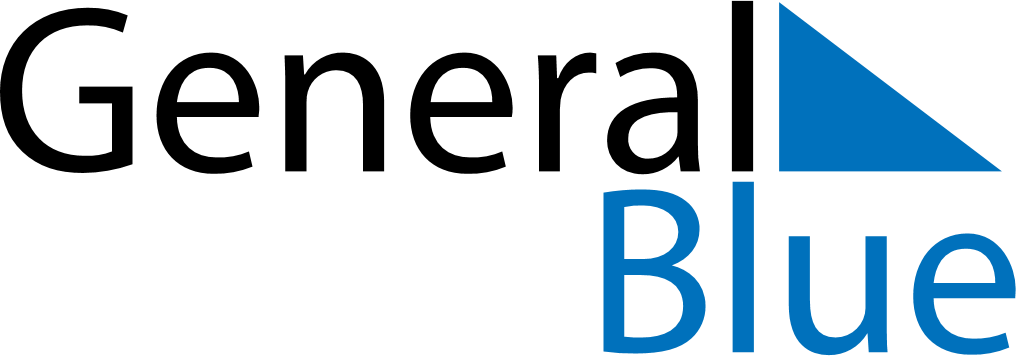 November 2028November 2028November 2028CroatiaCroatiaMONTUEWEDTHUFRISATSUN12345All Saints’ Day678910111213141516171819Remembrance Day2021222324252627282930